Муниципальное бюджетное учреждение дополнительного образования Пушкинского городского округа Московской области «Пушкинская детская художественная школа»Методическая разработкаТема: «Занятия изобразительным искусством в системе помощи детям с расстройством аутистического спектра»Выполнила: Кобылкина Ангелина Александровнаг.Пушкино2020 г.Занятия изобразительным искусством в системе помощи детям с расстройством аутистического спектра.Творчество — мыслительный процесс свободной реализации во внешнем мире, в том числе с помощью инструментов, внутренних ощущений человека представляющих для него и для окружающих интерес и имеющий эстетическую ценность. Необходимым элементом творческой деятельности человека, выражающимся в построение образа продуктов труда, а также обеспечивающим создание программы поведения в тех случаях, когда проблемная ситуация характеризуется неопределенностью, является воображение. Творчество дает человеку переживание своей целостности. Оно отражает его внутренний мир, его стремления, желания, переживания. В момент творчества человек наиболее полно и глубоко переживает себя как личность, осознает свою индивидуальность. «Творчество,—пишет В.В.Давыдов,—является уделом всех, … оно является нормальным и постоянным спутником детского развития». Творческие задатки у разных детей разные. Они зависят от свойств нервной системы, ее «пластичности», эмоциональной чувствительности, темперамента и во многом определяются наследственностью. Кроме того, влияние на развитие способностей к творчеству оказывает среда, окружающая ребенка, особенно семья. Самым доступным вариантом творческой деятельности является изобразительная деятельность. Изобразительное искусство — раздел пластических искусств, вид художественного творчества. Понятие объединяет различные виды живописи, графики и скульптурыДети с особенностями развития имеют множество ограничений в различных видах деятельности, в том числе и в изобразительной. Они не самостоятельны и нуждаются в постоянном сопровождении взрослого. Они лишены широких контактов, возможности получать опыт от сверстников, которые есть у обычного ребенка. Их мотивация к различным видам деятельности и возможности приобретения навыков сильно ограничены.Трудности в освоении окружающего мира приводят к возникновению эмоциональных проблем у таких детей (страхи, тревожность и т.д.). Часто мир для них кажется им пугающим и опасным. Невозможность выразить свои переживания, например, в игре, как это происходит у обычных детей, приводит к возрастанию эмоционального напряжения и, как следствие, к возникновению поведенческих проблем. Это становится серьезным препятствием в развитии ребенка.В описаниях творчества здоровых детей обычно обращают внимание на развитие творческого мышления, воображения, на одаренность, продуктивность, творческий потенциал, творческую активность.Говоря о творчестве ребенка, имеющего ограничения в своем развитии, можно сформулировать цель программы: создание условий для становления личности ребенка через развитие способностей к изобразительной деятельности.Задачи:формирование навыков изобразительной деятельности как средства самовыражения ребенка; развитие творческого мышления и творческой активности; развитие познавательной и продуктивной деятельности ребенка.Программа развития творческих способностей особого ребенка состоит из трех разделов:1. Развитие познавательной сферы, стимуляция познавательной активности, развитие эмоциональной сферы и воображения.2. Формирование положительного отношения к себе и к окружающему миру.3. Создание условий для творческого самовыражения ребенка, выявления его внутренних возможностей.Изобразительное искусство в работе с особыми детьми: цели и задачи1. Возможности изобразительной деятельности в работе с особыми детьми:  поднятие самооценки, расширение стереотипов, освоение различных художественных материалов и средств выражения с их использованием, развитие навыков работы с изобразительным материалом, развитие сенсорики,  развитие схемы и образа тела, развитие моторики, решение пространственных задач,развитие речи, работа со страхом, тревогой, агрессией, решение проблем поведения, проявление инициативы и стимуляция выбора. 2. Занятия изобразительным искусством имеет терапевтическое воздействие на широкий спектр проблем, таких как: заниженная самооценка,трудности, связанные с подготовкой руки к школе, нарушение крупной и мелкой моторики,  нарушения сенсорной сферы, нарушение восприятия цвета, формы, величины предметов, их положения в пространстве, нарушение восприятия собственного тела в пространстве, освоение пространства листа, трудности в удержании и переключении внимания, быстрая истощаемость, отсутствие необходимых навыков программирования и контроля, трудности с планированием действий, нарушение зрения, слуха, физические дефекты (парезы), решение проблем познавательной сферы (знакомство с окружающим миром, времена года, животные, транспорт и проч.), проблемы социализации, осознание собственного опыта (на примере ситуации из сказок, из жизни, взаимодействия с педагогом), поведенческие трудности (расторможенность, застенчивость, трудность подчинения правилам, пассивность), нарушения общения (трудность общения в коллективе, нарушение навыков коммуникации),трудности принятия решения, проблема выбора, нарушения волевой сферы, проблемы эмоциональной сферы (страхи, тревога, агрессивность), стимуляция речи. 3. Основные терапевтические позиции «Следование» за ребенком: учет его возможностей и ограничений, предпочтений, настроения, гибкая позиция педагога. Тесный эмоциональный контакт. Наблюдение за ребенком, использование информации, полученной от родителей, других специалистов, самого ребенка. Длительность занятия обычно возрастает постепенно, увеличиваясь от начала учебного года к концу. Для каждого ребенка она индивидуальна и зависит от его возможностей и ограничений (от 15 минут до 2 часов).Организация рабочего места соотносится с особенностями ребенка (замкнутость и открытость пространства, выделение зон для различной деятельности,  разнообразие и доступность материалов, наличие отвлекающих моментов и т.п.). Свобода, игра, сотворчество (постоянное взаимопроникновение игры и изобразительного творчества). 4. Выбор темы. Выбирая тему, следует учитывать состояние ребенка, его инициативу, его интересы и его возможности. Стоит избегать абстрактное изображение темы. С ребенком можно рисовать: моменты из жизни, портреты близких, сюжеты из фильмов и сказок, пейзажи, цветы, животных, портреты и различные предметы с натуры, протяженные объекты (дороги, поезда и т.п.), времена года, состояние природы, время суток, окружающие предметы, животных, город, транспорт и т.д. 7.  Приемы и методы работы, используемые на занятиях изобразительным искусством :подписывание работы,вывешивание работы на стенд, самостоятельные выбор краски, цвета, листа, техники исполнения и прочее, совместное рисование на одном листе, групповое рисование, рисование вместе с педагогом на соседних листах, эмоциональная кульминация в занятии, проговаривание плана занятия, договор с ребенком и следование ему, сочетание занятия с игрой, использование различных зон в кабинете, чередование задач разного уровня.Примеры работ детей 9-10 лет с расстройством аутистического спектра.(при тяжелой степени нарушения, работы выполняются при постоянной помощи педагога) 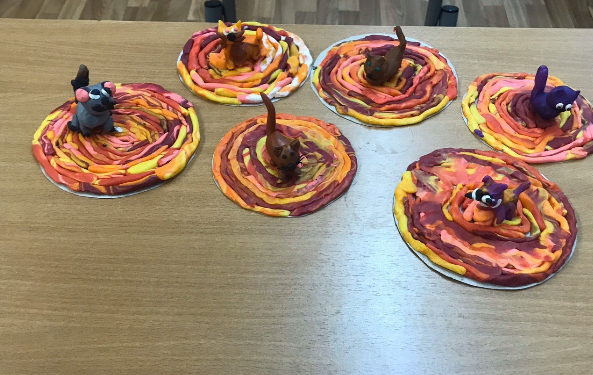 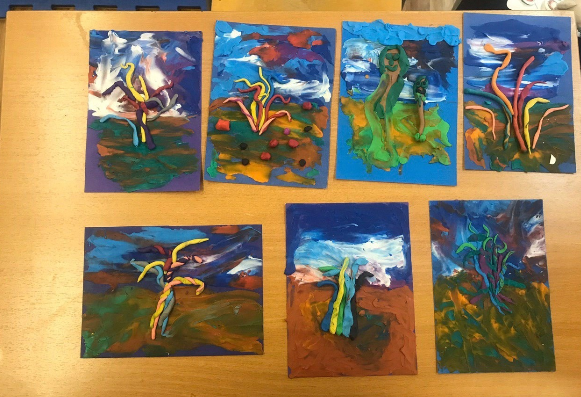 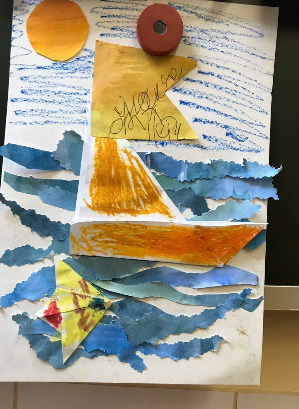 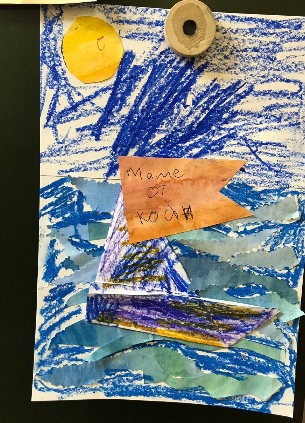 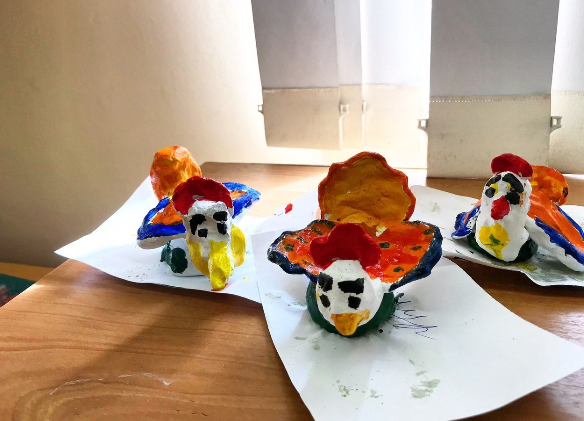 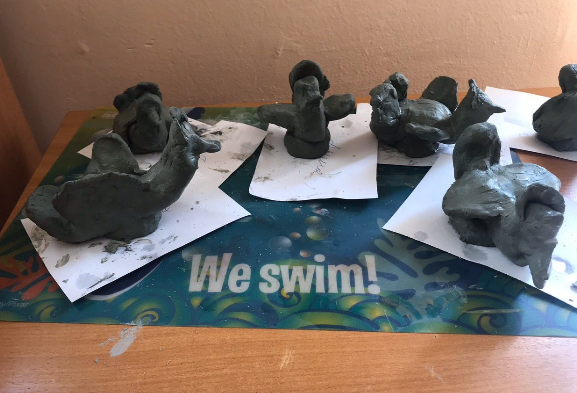 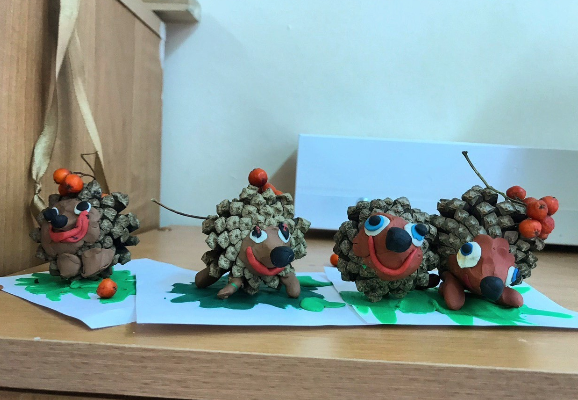 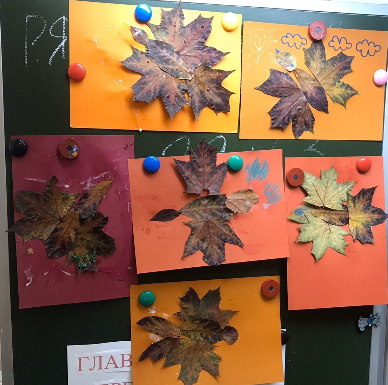 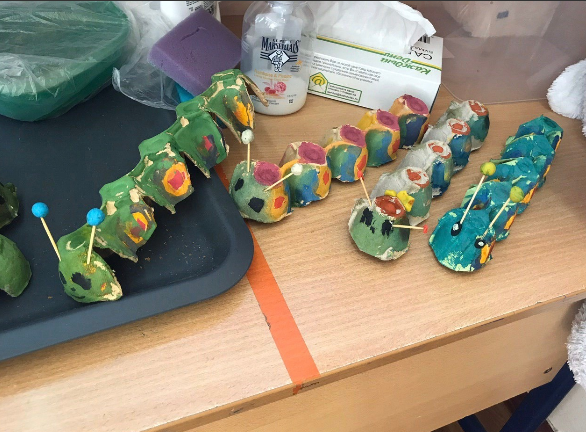   Литература 1. Айрес Дж. Э. Ребенок и сенсорная интеграция. Понимание скрытых проблем развития. – М.: Теревинф, 2009. 2. Баенская Е.  Помощь в воспитании детей с особым эмоциональным развитием (ранний возраст). – М.: Теревинф, 2007. 3. Ермолаев Д. В., Захарова И. Ю. Средовой подход в работе с детьми с нарушениями развития эмоциональной сферы / В сб. Особый ребенок: исслед. и опыт помощи. Вып. 5. - М. : Теревинф, 2006. 4. Лебединская К.С., Никольская О.С. и др.  Дети с нарушением общения. Ранний детский аутизм – М.: Просвещение, 1989. 5. Лебединский В.В., Никольская О.С., Баенская Е.Р., Либлинг М.М.  Эмоциональные нарушения в детском возрасте. – М.: МГУ,1990. 6. Никольская О.С., Баенская Е.Р., Либлинг М.М.  Аутичный ребенок. Пути помощи.- М. Теревинф, 1997. 7. Смирнова Е.О.  Детская  психология – М.: Владос, 2008.5. Выбор средств: художественные материалы6. Выбор средств: изобразительные техники- Бумага: белая, цветная, самодельная, картон, обои, газета- акварель по мокрой бумаге,- краски: акварель, гуашь, акрил,пальчиковые краски- рисование гуашью, акварелью (на листе А2, А3,А4 на обоях),-кисти (белка, колонок, щетина, синтетика),- аппликация (из бумаги, из самодельной бумаги, методом отрывания и наклеивания в контур),- восковые мелки, масляная пастель, пастель сухая, уголь,- тесто на картоне, фигурки из теста,- природные материалы,- пластилин на картоне (пластилинография)- объемные фигурки из пластилина, облепливание пластилином разных форм,- цветные карандаши, фломастеры,- раскрашивание предметов (палочек, яиц, коробок, шишек и др.)- тесто, пластилин, глина- вырезание фигурок из картона, раскрашивание, вырезание из бумаги,- песок, вода, воск,- оклеивание бумагой разных форм- различные мелкие предметы, яйца, коробки,- природные материалы (сочетание их с пластилином, тестом, раскрашивание, игра),- клей: ПВА, клей-карандаш,- мелкие предметы  (сочетание с картоном, пластилином и прочее),- нитки, блестки, бисер, скрепки, кнопки,- воск, поверх краска, процарапывание (Граттаж)- различные крупы,- рисование красками на зеркале, стекле и кафеле, витраж- ножницы- рисование руками- стекло, кафель, зеркало и прочее.- печать картофельными штампами, печатками,- отпечатки рук, листьев и др. предметов, имеющих разную фактуру и разную форму,- работа с глиной,